Homework Assignment #16: 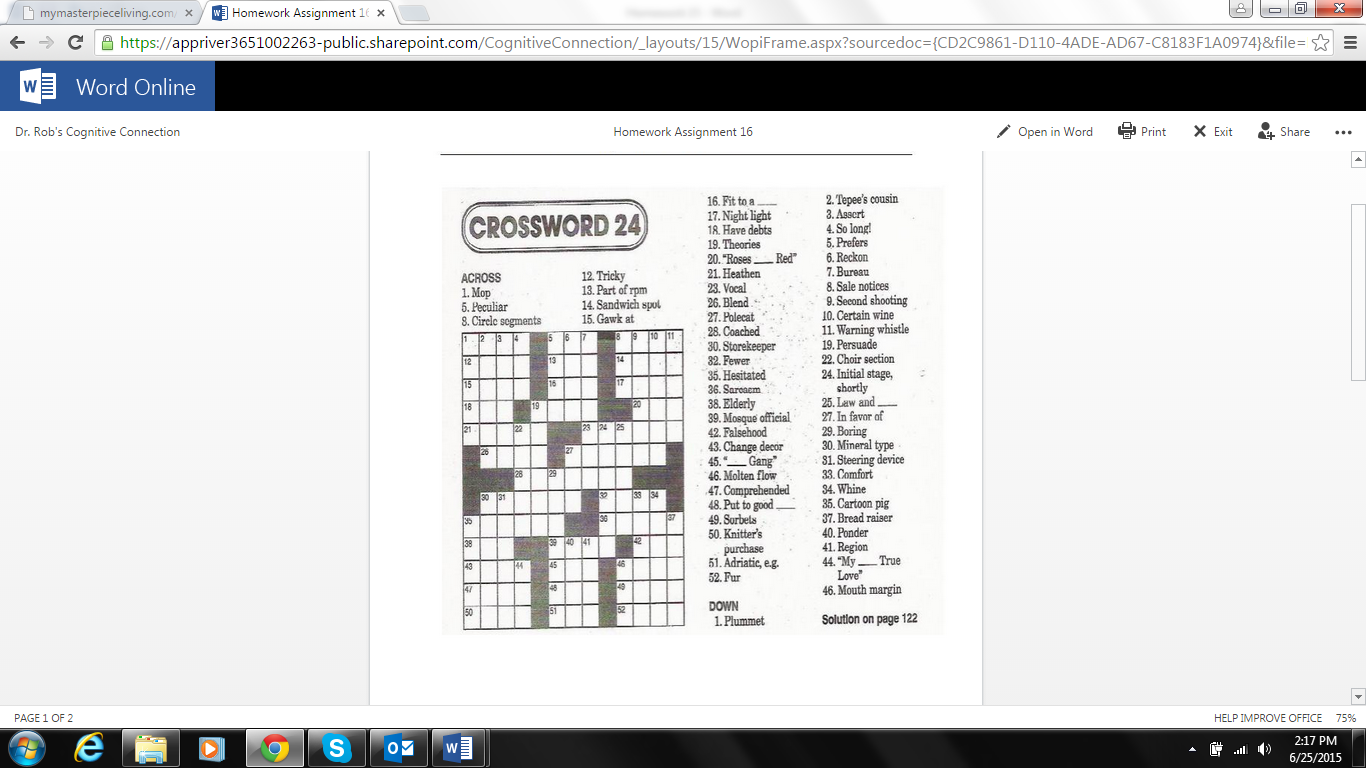 Homework Assignment #16: SOLUTIONS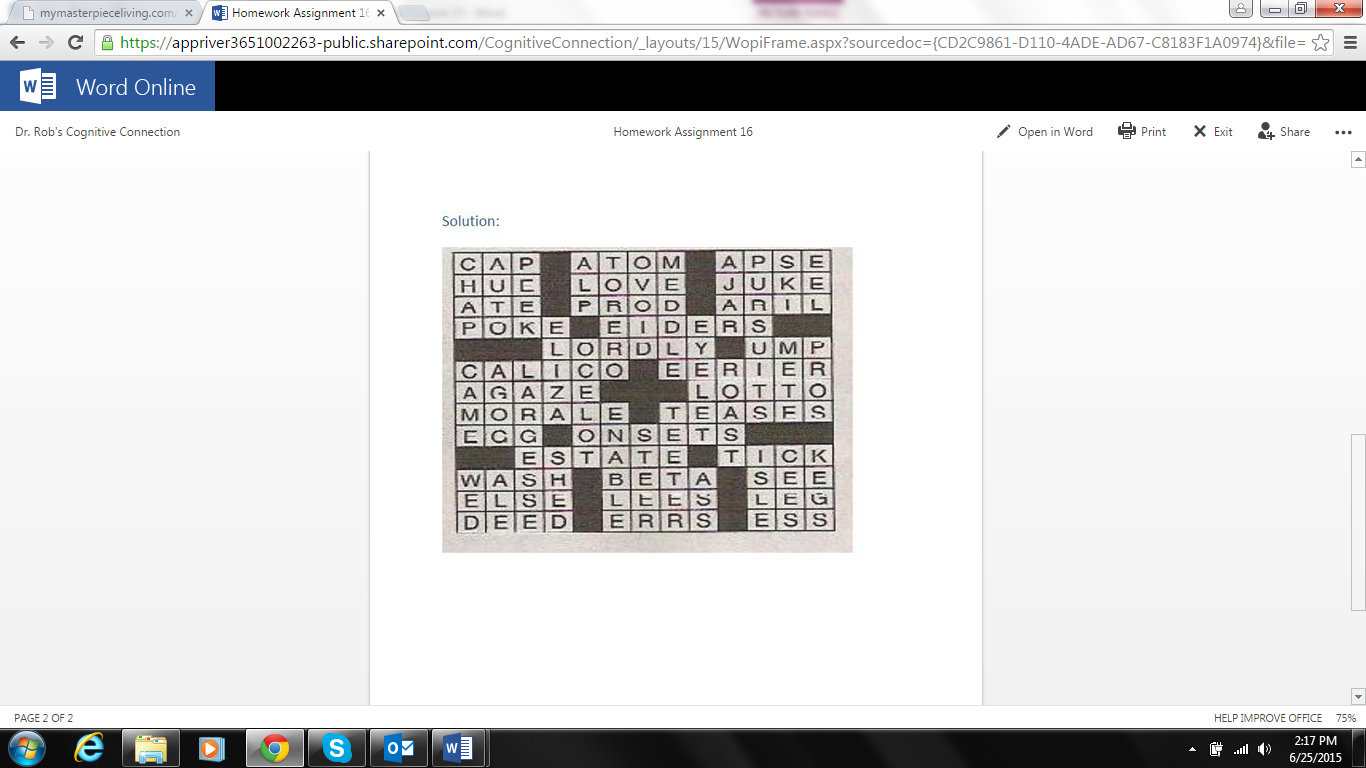 